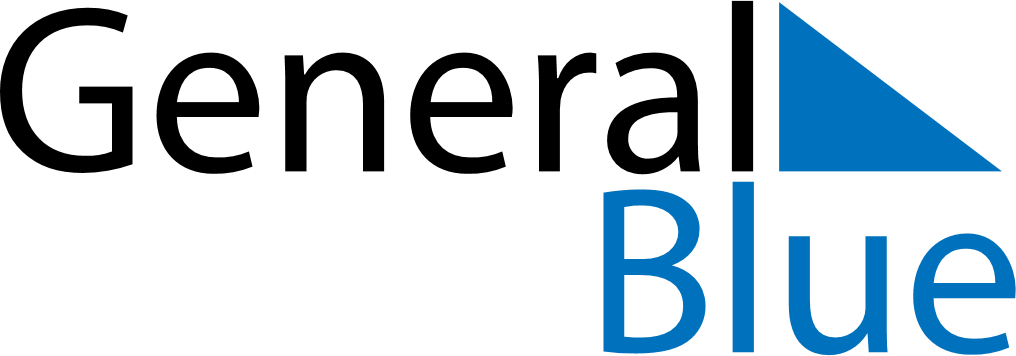 February 2024February 2024February 2024February 2024IcelandIcelandIcelandSundayMondayTuesdayWednesdayThursdayFridayFridaySaturday12234567899101112131415161617BolludagurSprengidagurAsh Wednesday1819202122232324Woman’s Day2526272829